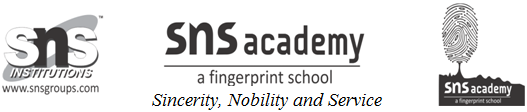                                     Noun  Worksheet Underline the naming words in each sentence.1. The rabbit is on the log.2. The driver is driving the bus.3.  Jack and Jill went up the hill.4.   Mom cooked some rice.5.  Tia is going to Patna.6.   The dog barked at the thief.7.  The boy has a bat and a ball.8   Have you met my brother?9.  I like to play cricket.10.   I have sandwiches for my lunch..